Styrande dokument: Riktlinjer för förskrivning av TENS som handikapphjälpmedel LD16/00752Dokumentet uppdateras kontinuerligt, aktuell version återfinns under ”Medicinska behandlingshjälpmedel” på https://www.regiondalarna.se/plus/hjalpmedel/forskrivningsprocessen/forteckning-och-riktlinjer/ -----------------------------------------------------------------------------------------------------------------------------------------------------------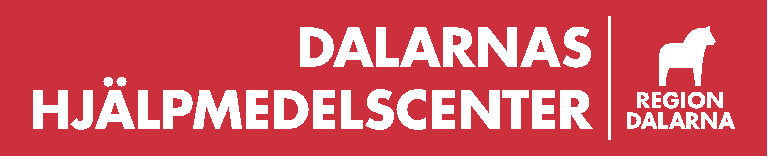 Information till dig som har köpt en TENS-stimulator Garanti Som köpare har du en produktgaranti i 12 månader efter att du fått TENS-stimulatorn. Det innebär att om TENS-stimulatorn slutar fungera inom denna tidsperiod ska du ta kontakt med den personen som lämnat ut (förskrivit) stimulatorn till dig. Förskrivaren kontaktar i sin tur Dalarnas Hjälpmedelscenter för handläggning.Garantin gäller inte om försämringen beror på olyckshändelse, vanvård, onormalt brukande eller liknande förhållande, t ex att stimulatorn inte hanterats enligt tillverkarens bruksanvisning.PersonuppgifterRegion Dalarna är personuppgiftsansvarig för angivna uppgifter. Uppgifterna används för att garantin ska kunna uppfyllas, för att återkallning ska kunna ske vid eventuella produktfel samt för fakturering.FörskrivareFörskrivareNamnPatientdataPatientdataTel.nrPersonnrAvdNamnKostn.stBetalningsalterantiv Jag godkänner fakturering à 1 000,00 kr för mottagen stimulator Jag betalar 1 000,00 kr kontant för mottagen stimulatorKöparen betalar ingen moms på summan eftersom utrustningen varit ett led i sjukvården-------------------           -------------------------------------------------------Datum	Köparens underskrift	